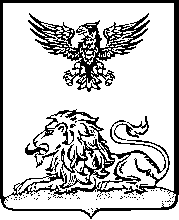 ГРАЙВОРОНСКАЯ ТЕРРИТОРИАЛЬНАЯ ИЗБИРАТЕЛЬНАЯ КОМИССИЯПОСТАНОВЛЕНИЕВ связи с назначением выборов депутатов Совета депутатов Грайворонского городского округа второго созыва, возложением 
на Грайворонскую территориальную избирательную комиссию полномочий по подготовке и проведению выборов в органы местного самоуправления, местного референдума на территории Грайворонского городского округа, Грайворонская территориальная избирательная комиссия постановляет:1. Установить режим работы Грайворонской территориальной избирательной комиссии в период подготовки и проведения выборов депутатов Совета депутатов Грайворонского городского округа второго созыва:с 16 июня 2023 года (прием документов для выдвижения) в рабочие дни с понедельника по пятницу - с 08.00 до 17.00 часов по местному времени, 
в выходные и праздничные дни - с 09.00 до 13.00 часов по местному времени;6 июля 2023 года - с 08.00 до 18.00 часов по местному времени (в день, 
в который истекает срок для представления в Грайворонскую территориальную избирательную комиссию документов для выдвижения кандидатов, списков кандидатов на выборах депутатов Совета депутатов Грайворонского городского округа второго созыва);с 16 июля 2023 года (прием документов на регистрацию) в рабочие дни 
с понедельника по пятницу - с 08.00 до 17.00 часов по местному времени, 
в выходные и праздничные дни - с 09.00 до 13.00 часов по местному времени;26 июля 2023 года - с 08.00 до 18.00 часов по местному времени (в день, в который истекает срок для представления в Грайворонскую территориальную избирательную комиссию документов для регистрации кандидатов, списков кандидатов на выборах депутатов Совета депутатов Грайворонского городского округа второго созыва).2. Прием документов от кандидатов, уполномоченных представителей избирательных объединений на выборах депутатов Совета депутатов Грайворонского городского округа второго созыва и их проверка осуществляется по адресу: Белгородская область, Грайворонский городской округ, город Грайворон, улица Комсомольская, дом 21, 2 этаж, кабинет 208.3. Направить настоящее постановление в Избирательную комиссию Белгородской области.4. Разместить настоящее постановление на странице территориальной избирательной комиссии на официальном сайте Избирательной комиссии Белгородской области в информационно-телекоммуникационной сети «Интернет».5. Контроль за исполнением настоящего постановления возложить 
на председателя Грайворонской территориальной избирательной комиссии 
С.В. Краснокутского.16 июня 2023 года№ 19/79-1О режиме работы Грайворонской территориальной избирательной комиссии по приему документов, представляемых 
для выдвижения и регистрации кандидатов, списка кандидатов на выборах депутатов Совета депутатов Грайворонского городского округа второго созываПредседательГрайворонской территориальной избирательной комиссииС.В. КраснокутскийСекретарьГрайворонской территориальной избирательной комиссииЛ.А. Угольникова